    	ĐẠI HỌC QUỐC GIA TP. HỒ CHÍ MINH 	CỘNG HÒA XÃ HỘI CHỦ NGHĨA VIỆT NAM	TRƯỜNG ĐẠI HỌC KHOA HỌC TỰ NHIÊN 	Độc lập – Tự do – Hạnh phúc	Số:         /KHTN-ĐT	TP.HCM, ngày 17 tháng 11 năm 2023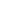 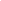 THÔNG BÁOĐăng ký học phần học kỳ 2 năm học 2023-2024Chương trình Chất lượng cao, Việt PhápCác ngành: Công nghệ sinh học, Sinh học, Hóa học, Công nghệ kỹ thuật hóa học, 
Điện tử - truyền thông và Khoa học môi trường         Căn cứ kế hoạch giảng dạy - đào tạo năm học 2023-2024, Phòng Đào tạo thông báo đến tất cả sinh viên (sv) các ngành thuộc các chương trình Chất lượng cao / Việt Pháp (trừ ngành Công nghệ thông tin) về việc đăng ký học phần (ĐKHP) HK2/2023-2024 như sau:Thời gian đăng ký và điều chỉnh:	ĐỢT 1: Dành cho sv khóa 2021 Khoa Hóa họcĐỢT 2: Dành cho sv tất cả các KhoaThời gian bắt đầu học kỳ 2/2023-2024: Học kỳ 2 bắt đầu ngày 02/01/2024Riêng Khoa Hóa khóa 2021 bắt đầu học từ ngày 11/12/2023Sinh viên xem kỹ thời khóa biểu khi đăng ký, tránh trùng lịch học giữa các môn.Sau 1 tuần học tập, SV được điều chỉnh ĐKHP theo lịch như trên, các yêu cầu điều chỉnh sau thời gian này không được giải quyết.Sinh viên Khoa Hóa học khóa 2022, 2023 được Giáo vụ đăng ký học phần tự động theo kế hoạch giảng dạy của Khoa. SV khóa 2023 các ngành khác phải tự ĐKHP.2. Điều kiện đăng ký:Đăng ký đúng các học phần đã được Khoa thông báo cho mỗi khóa học trong học kỳ.Học phần đăng ký phải thỏa điều kiện học phần học trước (nếu có) và điều kiện ngoại ngữ.Số tín chỉ đăng ký trong một học kỳ từ 10 đến 25 tín chỉ.Lưu ý:  SV không ĐKHP sẽ thuộc diện SV tự ý nghỉ học, sẽ bị xử lý học vụ sau 3 tuần lễ đầu học kỳ.Nếu không đăng nhập được do quên mật khẩu, sinh viên chọn chức năng Quên mật khẩu và làm theo hướng dẫn hoặc liên hệ Phòng CTSV, email: congtacsinhvien@hcmus.edu.vn  SV liên hệ Giáo vụ Khoa  khi cần hỗ trợ đăng ký các học phần thuộc Giai đoạn chuyên ngành. Email hỗ trợ: ngthai@hcmus.edu.vn  (CNKTHH), nttinh@hcmus.edu.vn (Hóa học); giaovuclc.fbb@hcmus.edu.vn (SH, SNSH); vttminh@hcmus.edu.vn (KHMT); giaovu_CLC_fetel@hcmus.edu.vn (ĐTVT); pdt_khtn@hcmus.edu.vn Trường chỉ trả lời Email về  ĐKHP cho SV dùng email sinh viên và trong thời gian ĐKHP.Từ 9h ngàyĐến 18h ngàyKhóaNội dung thực hiệnNgành học07/12/202308/12/20232021ĐKHP Hóa học, CNKTHH18/12/202319/12/20232021Điều chỉnh ĐKHP Hóa học, CNKTHHSV khóa 2020 trở về trước ngành HH, CNKTHH nếu muốn đăng ký học trả nợ/cải thiện các môn cùng khóa 2021, thời gian đăng ký theo bảng này (đợt 1)SV khóa 2020 trở về trước ngành HH, CNKTHH nếu muốn đăng ký học trả nợ/cải thiện các môn cùng khóa 2021, thời gian đăng ký theo bảng này (đợt 1)SV khóa 2020 trở về trước ngành HH, CNKTHH nếu muốn đăng ký học trả nợ/cải thiện các môn cùng khóa 2021, thời gian đăng ký theo bảng này (đợt 1)SV khóa 2020 trở về trước ngành HH, CNKTHH nếu muốn đăng ký học trả nợ/cải thiện các môn cùng khóa 2021, thời gian đăng ký theo bảng này (đợt 1)SV khóa 2020 trở về trước ngành HH, CNKTHH nếu muốn đăng ký học trả nợ/cải thiện các môn cùng khóa 2021, thời gian đăng ký theo bảng này (đợt 1)Từ 9h ngàyĐến 20h ngàyKhóaNội dung thực hiệnNgành học25/12/202327/12/20232023 trở về trướcĐKHP Tất cả các ngành (trừ K2021, 2022 Khoa Hóa)07/01/202408/01/20242023 trở về trướcĐiều chỉnh ĐKHP Tất cả các ngành (trừ K2021 Khoa Hóa)SV khóa 2021 ngành HH, CNKTHH được đăng ký các môn học cùng khóa 2022, 2023 trong đợt 2SV khóa 2021 ngành HH, CNKTHH được đăng ký các môn học cùng khóa 2022, 2023 trong đợt 2SV khóa 2021 ngành HH, CNKTHH được đăng ký các môn học cùng khóa 2022, 2023 trong đợt 2SV khóa 2021 ngành HH, CNKTHH được đăng ký các môn học cùng khóa 2022, 2023 trong đợt 2SV khóa 2021 ngành HH, CNKTHH được đăng ký các môn học cùng khóa 2022, 2023 trong đợt 2